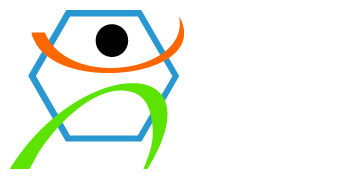 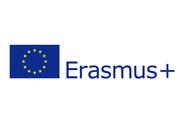 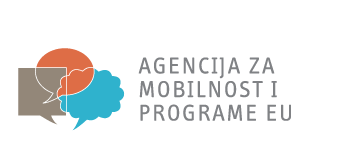 OSNOVNI PODATCIza sudjelovanje nastavnika u pratnji/praćenje radaza mobilnost nastavnika/ca (ukupno 3 osobe) unutar Erasmus+ programa, Ključna aktivnost 1 – mobilnost učenika i osoblja u području odgoja i općeg obrazovanja, (ZAOKRUŽITI)•	aktivnost praćenja rada (job shadowing) – 1 osoba•	osobe u pratnji – 2 osobePodaci o nastavnikuU………………….., ........... 2024.   						Potpis nastavnika/ce								___________________________PRIJAVNI OBRAZACopis načina na koji će se primjena stečenih vještina i primjera dobre prakse primjenjivati u svakodnevnom radu te radu s učenicimaplanirani opis diseminacije - navesti na koji način se planira širenje znanja na školskoj, lokalnoj, nacionalnoj i/ili međunarodnoj razini.MOTIVACIJSKO PISMOIme i prezime:Datum rođenja:Adresa:Radno mjesto:e-mail adresa:Broj mobitela:Razredi u kojima predaje nastavnik/ca:Pročitao/la sam Obavijest o privatnosti i obradi osobnih podataka na poveznici  Ampeu | Obrada osobnih podataka u okviru programa Erasmus+ i ESS . Potvrđujem da sam upoznat/as GDPR: općom uredbom o zaštiti podataka ( EU 2016/679 Europskog parlamenta i Vijeća od 27. travnja 2016. )Suglasan/na samNisam suglasan/aEuropas CV (u zaseban privitak)DA - NE